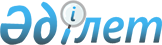 О внесении изменений и дополнений в некоторые нормативные правовые акты Республики Казахстан по вопросам принудительной ликвидации банков, страховых (перестраховочных) организацийПостановление Правления Национального Банка Республики Казахстан от 19 декабря 2015 года № 226. Зарегистрировано в Министерстве юстиции Республики Казахстан 15 февраля 2016 года № 13074.
      В целях совершенствования нормативных правовых актов Правление Национального Банка Республики Казахстан ПОСТАНОВЛЯЕТ:
      1. Утратил силу постановлением Правления Агентства РК по регулированию и развитию финансового рынка от 30.11.2020 № 114 (вводится в действие по истечении десяти календарных дней после дня его первого официального опубликования).


      2. Внести в постановление Правления Агентства Республики Казахстан по регулированию и надзору финансового рынка и финансовых организаций от 25 марта 2006 года № 77 "Об утверждении Правил принудительной ликвидации страховых (перестраховочных) организаций" (зарегистрированное в Реестре государственной регистрации нормативных правовых актов под № 4257) следующие изменения и дополнения:
      в Правилах принудительной ликвидации страховых (перестраховочных) организаций, утвержденных указанным постановлением:
      пункт 1 изложить в следующей редакции:
      "1. Правила разработаны в соответствии с Гражданским кодексом Республики Казахстан, законами Республики Казахстан от 30 марта 1995 года "О Национальном Банке Республики Казахстан", от 18 декабря 2000 года "О страховой деятельности" (далее - Закон о страховой деятельности), от 13 мая 2003 года "Об акционерных обществах", от 4 июля 2003 года "О государственном регулировании, контроле и надзоре финансового рынка и финансовых организаций".";
      в пункте 2: 
      подпункты 2) и 3) изложить в следующей редакции:
      "2) стартовая цена - цена, с которой начинаются торги по каждому лоту, устанавливаемая не ниже стоимости лота (имущества), определенной оценщиком в соответствии с законодательством Республики Казахстан об оценочной деятельности;
      3) непредвиденные расходы - незапланированные ликвидационной комиссией затраты на неотложные нужды, размер которых не превышает 100 (ста) месячных расчетных показателей;";
      подпункт 6) изложить в следующей редакции:
      "6) реестр требований кредиторов - документ, утвержденный Национальным Банком Республики Казахстан (далее - уполномоченный орган), отражающий требования кредиторов, признанные ликвидационной комиссией, требования акционерного общества "Фонд гарантирования страховых выплат" (далее - Фонд) по осуществленным гарантийным выплатам, расходам, связанным с оплатой страхового портфеля принудительно ликвидируемой страховой (перестраховочной) организации, передаваемого другой страховой (перестраховочной) организации в порядке и на условиях, предусмотренных законодательством Республики Казахстан о страховой деятельности;";
      подпункты 16) и 17) изложить в следующей редакции:
      "16) участник торгов - физическое или юридическое лицо, подавшее в установленном организатором торгов порядке заявление об участии в торгах и зарегистрированное организатором торгов в качестве участника;
      17) организатор торгов - ликвидационная комиссия ликвидируемой страховой (перестраховочной) организации или физическое либо юридическое лицо, заключившее с ликвидационной комиссией договор об оказании услуг по проведению торгов и незаинтересованное в результатах торгов;";
      подпункт 25) изложить в следующей редакции:
      "25) смета ликвидационных расходов - документ, отражающий прогнозируемые затраты ликвидационной комиссии на определенный период времени, утверждаемый комитетом кредиторов (при отсутствии комитета кредиторов - председателем ликвидационной комиссии по согласованию с уполномоченным органом);";
      подпункты 29) и 30) изложить в следующей редакции:
      "29) временная администрация (временный администратор) - орган, назначаемый уполномоченным органом на период с даты лишения страховой (перестраховочной) организации лицензии до назначения уполномоченным органом ликвидационной комиссии для обеспечения сохранности имущества страховой (перестраховочной) организации и осуществления мероприятий по обеспечению управления страховой (перестраховочной) организацией;
      30) головной офис – офис, в котором председатель ликвидационной комиссии осуществляет организационно-распорядительные и иные функции, предусмотренные Правилами.";
      в пункте 5:
      подпункт 3) изложить в следующей редакции:
      "3) действия, осуществляемые от имени или за счет ликвидируемой страховой (перестраховочной) организации, имеют юридическую силу лишь в случае, если они совершены председателем ликвидационной комиссии страховой (перестраховочной) организации, либо лицом, которому председателем ликвидационной комиссии выдана оформленная в установленном законодательством Республики Казахстан порядке доверенность на совершение этих действий;";
      подпункт 8) исключить;
      пункты 8 и 9 изложить в следующей редакции:
      "8. С даты назначения ликвидационной комиссии к ней переходят полномочия по управлению имуществом и делами ликвидируемой страховой (перестраховочной) организации.
      Ликвидационная комиссия в срок не более одного месяца принимает по акту приема-передачи от руководства страховой (перестраховочной) организации либо временной администрации (временного администратора) документы и имущество страховой (перестраховочной) организации.
      Подлинники лицензий страховой (перестраховочной) организации на право осуществления страховой деятельности подлежат возврату в уполномоченный орган в порядке и сроки, установленные в пункте 2 статьи 35 Закона Республики Казахстан от 16 мая 2014 года "О разрешениях и уведомлениях".
      Ликвидационная комиссия принимает меры для завершения дел страховой (перестраховочной) организации, в том числе по обеспечению расчетов с ее кредиторами и акционерами.
      9. Ликвидационная комиссия действует от имени ликвидируемой страховой (перестраховочной) организации и самостоятельна при принятии решений по вопросам, входящим в ее компетенцию.
      Ликвидационная комиссия осуществляет процедуру ликвидации страховой (перестраховочной) организации в соответствии с планом работы, утвержденным председателем ликвидационной комиссии.
      Руководители подразделений направляют план работы председателю ликвидационной комиссии в течение 30 (тридцати) рабочих дней с даты назначения ликвидационной комиссии.
      Сводный план работы составляется председателем ликвидационной комиссии на год с разбивкой на полугодия (с учетом планов работы, представленных руководителями подразделений) и направляется для сведения в уполномоченный орган в течение 45 (сорока пяти) рабочих дней с даты назначения ликвидационной комиссии.
      Ежегодные планы работы представляются ликвидационной комиссией для сведения в уполномоченный орган не позднее 10 (десятого) числа месяца, предшествующего планируемому периоду.
      Информация о выполнении плана работы представляется в уполномоченный орган ликвидационной комиссией по итогам каждого полугодия не позднее 15 (пятнадцатого) числа месяца, следующего за отчетным периодом.";
      дополнить пунктом 11-1 следующего содержания:
      "11-1. В целях эффективной работы ликвидационной комиссии, а также установления прав и обязанностей председатель ликвидационной комиссии в срок не позднее 7 (семи) рабочих дней со дня его назначения издает приказ о распределении обязанностей между председателем ликвидационной комиссии, заместителем председателя ликвидационной комиссии и членами ликвидационной комиссии.";
      часть первую пункта 13 изложить в следующей редакции:
      "13. Подразделение возглавляет его руководитель (далее - руководитель подразделения), который назначается из числа членов ликвидационной комиссии председателем ликвидационной комиссии не позднее одного рабочего дня с даты назначения ликвидационной комиссии уполномоченным органом.";
      пункт 15 изложить в следующей редакции:
      "15. Основанием заключения (расторжения) соглашения между комитетом кредиторов, председателем и членами ликвидационной комиссии является решение уполномоченного органа о назначении (освобождении) председателя и (или) членов ликвидационной комиссии. Соглашение считается расторгнутым с даты принятия уполномоченным органом решения об освобождении председателя и (или) члена ликвидационной комиссии.
      В соглашении, заключаемом с комитетом кредиторов, предусматриваются права и обязанности председателя и члена ликвидационной комиссии, режим работы, размер и сроки выплаты вознаграждения и иные положения, связанные с исполнением функций председателя или члена ликвидационной комиссии.
      Соглашение, заключаемое с комитетом кредиторов, подписывается от имени комитета кредиторов председателем комитета кредиторов или лицом, уполномоченным на это комитетом кредиторов.
      До создания комитета кредиторов и заключения соглашения председатель и члены ликвидационной комиссии осуществляют свои полномочия в соответствии с требованиями, установленными Правилами.";
      дополнить пунктами 15-1 и 15-2 следующего содержания:
      "15-1. В случае нарушения председателем и (или) членом ликвидационной комиссии требований законодательства Республики Казахстан в части проведения ликвидационных процедур в страховой (перестраховочной) организации, неисполнения или ненадлежащего исполнения возложенных обязанностей, совершения действий (бездействия), ущемляющих интересы кредиторов либо предоставляющих преимущества другим кредиторам, комитет кредиторов и (или) председатель ликвидационной комиссии принимают (принимает) решение об обращении в уполномоченный орган с ходатайством об освобождении председателя и (или) члена комиссии от занимаемых должностей.
      15-2. Права и обязанности привлеченного работника или привлеченного лица определяются в трудовом договоре или договоре возмездного оказания услуг, а также в должностных инструкциях каждого работника, утверждаемых председателем ликвидационной комиссии.
      К работе в ликвидационной комиссии не привлекаются кредиторы страховой (перестраховочной) организации и аффилиированные с ними лица, а также бывшие руководящие работники страховой (перестраховочной) организации.";
      пункт 16 изложить в следующей редакции:
      "16. Председатель ликвидационной комиссии осуществляет оперативное руководство ее деятельностью, контролирует работу подразделений и их руководителей.
      Председатель ликвидационной комиссии самостоятельно принимает решения по задачам ликвидационного производства страховой (перестраховочной) организации, за исключением решений о результатах рассмотрения заявления кредитора и задач, входящих в полномочия комитета кредиторов ликвидируемой страховой (перестраховочной) организации в соответствии с пунктом 107 Правил, а также подписывает договоры, доверенности, приказы, распоряжения и другие документы, связанные с решением вопросов, возникающих в процессе ликвидационного производства.";
      пункт 18 изложить в следующей редакции:
      "18. Ликвидационная комиссия проводит следующие мероприятия:
      1) в течение 10 (десяти) рабочих дней с даты ее назначения публикует информацию о принудительной ликвидации страховой (перестраховочной) организации в официальных печатных изданиях Министерства юстиции Республики Казахстан на казахском и русском языках с обязательным указанием порядка, сроков предъявления заявлений и адреса, при наличии филиальной сети - адреса филиалов, по которым (адресам) кредиторы предъявляют свои требования;
      2) в срок не позднее 1 (одного) рабочего дня с даты ее назначения представляет в банки второго уровня, в которых имеются банковские счета страховой (перестраховочной) организации, документы с образцами подписей и оттиска печати по форме согласно приложению 1 к Правилам открытия, ведения и закрытия банковских счетов клиентов в банках Республики Казахстан, утвержденным постановлением Правления Национального Банка Республики Казахстан от 2 июня 2000 года № 266 "Об утверждении Правил открытия, ведения и закрытия банковских счетов клиентов в банках Республики Казахстан", зарегистрированным в Реестре государственной регистрации нормативных правовых актов под № 1199;
      3) в течение 3 (трех) рабочих дней с даты ее назначения информирует органы, осуществляющие регистрацию имущества и сделок с ним, а также акционерные общества "Казахстанская фондовая биржа", "Центральный депозитарий ценных бумаг", "Единый регистратор ценных бумаг" о принудительной ликвидации страховой (перестраховочной) организации и устанавливает запрет на регистрацию сделок по отчуждению имущества страховой (перестраховочной) организации, совершаемых не ликвидационной комиссией, а также на снятие обременения с имущества, залогодержателем которого является ликвидируемая страховая (перестраховочная) организация;
      4) информирует органы юстиции, осуществляющие регистрацию юридических лиц, и органы государственных доходов о принудительной ликвидации страховой (перестраховочной) организации;
      5) запрашивает у регистратора реестр держателей ценных бумаг страховой (перестраховочной) организации по состоянию на дату вступления в законную силу решения суда о принудительной ликвидации страховой (перестраховочной) организации;
      6) знакомит под роспись руководство и (или) временную администрацию страховой (перестраховочной) организации с документом, подтверждающим возложение на ликвидационную комиссию обязанностей по проведению ликвидационного производства в страховой (перестраховочной) организации;
      7) незамедлительно истребует от руководства страховой (перестраховочной) организации либо от временной администрации страховой (перестраховочной) организации штампы, печати, электронные носители информации, программное обеспечение, бланки и все другие документы страховой (перестраховочной) организации с составлением актов о приеме-передаче;
      8) по акту приема-передачи принимает активы, в том числе имущество страховой (перестраховочной) организации;
      9) незамедлительно проводит инвентаризацию кассы страховой (перестраховочной) организации, остаток денег зачисляет на банковские счета ликвидируемой страховой (перестраховочной) организации, за исключением ежедневного лимита остатка наличных денег в кассе, предусмотренного в пункте 53 Правил;
      10) производит сверку банковских счетов страховой (перестраховочной) организации, закрывает их и открывает текущие счета ликвидируемой страховой (перестраховочной) организации в тенге и при необходимости в иностранной валюте в течение 10 (десяти) рабочих дней с даты назначения ликвидационной комиссии страховой (перестраховочной) организации;
      11) размещает объявление о принятом судом решении о принудительной ликвидации страховой (перестраховочной) организации и назначении ликвидационной комиссии в месте, доступном для обозрения;
      12) осуществляет инвентаризацию активов и обязательств страховой (перестраховочной) организации;
      13) увольняет руководящих, а при необходимости и иных работников страховой (перестраховочной) организации в соответствии с трудовым законодательством Республики Казахстан;
      14) выявляет активы страховой (перестраховочной) организации;
      15) распоряжается активами страховой (перестраховочной) организации в соответствии с целями ее ликвидации;
      16) предъявляет требования и выступает в суде от имени страховой (перестраховочной) организации;
      17) обеспечивает сохранность программного обеспечения и электронных носителей информации, а также другой информации страховой (перестраховочной) организации;
      18) определяет круг лиц, несущих полную материальную ответственность, в том числе лиц, имеющих доступ к электронной системе ведения бухгалтерского учета и обработки финансовой и иной отчетности страховой (перестраховочной) организации;
      19) после принятия в установленном законодательством порядке дел и документов ликвидируемой страховой (перестраховочной) организации назначает лицо, ответственное за организацию хранения документов страховой (перестраховочной) организации;
      20) распечатывает главную бухгалтерскую книгу, имеющуюся в электронном виде, на дату создания ликвидационной комиссии с копированием данных учетной автоматизированной системы на отдельный электронный носитель (резервные копии). При отсутствии данной информации в электронном виде за основу берется информация, имеющаяся на бумажном носителе;
      21) составляет список кредиторов, устанавливает их адреса по имеющимся документам и сверяет с данными аналитического учета;
      22) определяет правомерность требований кредиторов ликвидируемой страховой (перестраховочной) организации и удовлетворяет их в соответствии с утвержденным промежуточным ликвидационным балансом страховой (перестраховочной) организации и реестром требований кредиторов;
      23) в течение пяти рабочих дней с даты назначения ликвидационной комиссии направляет в адрес Фонда реестр договоров страхования ликвидируемой страховой (перестраховочной) организации по гарантируемым видам страхования;
      24) для обеспечения выполнения своих функций и обязанностей принимает на работу лиц по трудовым договорам, а также договорам возмездного оказания услуг;
      25) в течение всего периода ликвидации страховой (перестраховочной) организации принимает меры по сохранности имущества и документов страховой (перестраховочной) организации;
      26) по итогам года публикует в периодических печатных изданиях на казахском и русском языках, распространяемых на всей территории Республики Казахстан, информацию о ходе ликвидационного производства страховой (перестраховочной) организации в срок не позднее первого февраля года, следующего за отчетным;
      27) по требованию уполномоченного органа представляет сведения, касающиеся ликвидационного производства;
      28) в целях аннулирования выпусков ценных бумаг страховой (перестраховочной) организации представляет в уполномоченный орган документы для аннулирования выпусков акций и (или) облигаций;
      29) составляет отчет о ликвидации, ликвидационный баланс страховой (перестраховочной) организации и направляет их на согласование в уполномоченный орган;
      30) по завершению ликвидации страховой (перестраховочной) организации в порядке, установленном главой 10 Правил, передает документы для хранения в архив и уведомляет об этом уполномоченный орган.";
      пункты 21 и 22 изложить в следующей редакции:
      "21. Расходы, связанные с ликвидационным производством, в том числе по обеспечению деятельности ликвидационной комиссии, оплачиваются вне очереди и постоянно из средств ликвидируемой страховой (перестраховочной) организации.
      До создания комитета кредиторов смета ликвидационных расходов утверждается председателем ликвидационной комиссии по согласованию с уполномоченным органом.
      Расходы ликвидационного производства оплачиваются из ликвидационной массы по мере их возникновения.
      Запрещается нецелевое расходование ликвидационной массы, а также резервирование средств на ликвидационные расходы на срок более 3 (трех) месяцев.
      22. Ежемесячный размер вознаграждения, выплачиваемого председателю, членам ликвидационной комиссии страховой (перестраховочной) организации и иным привлеченным работникам не превышает на каждого из них размер десятикратной минимальной заработной платы, установленной законом о республиканском бюджете на соответствующий финансовый год.";
      пункты 26 и 27 изложить в следующей редакции:
      "26. В смете ликвидационных расходов предусматриваются следующие статьи затрат:
      1) расходы на оплату труда;
      2) расходы по отчислениям в бюджет;
      3) административные расходы;
      4) расходы на приобретение товарно-материальных ценностей;
      5) командировочные расходы;
      6) непредвиденные расходы;
      7) прочие расходы.
      27. Расходы на оплату труда предусматривают следующие затраты: оплата вознаграждения председателя и членов ликвидационной комиссии, оплата труда привлеченных работников ликвидационной комиссии, работающих на основании трудовых договоров, оплата работы привлеченных работников ликвидационной комиссии, оказывающих услуги по договорам возмездного оказания услуг, с учетом имеющихся филиалов и представительств ликвидируемой страховой (перестраховочной) организации.
      В расходах по оплате труда привлеченных работников ликвидационной комиссии, работающих на основании трудовых договоров, отражаются суммы:
      должностного оклада;
      индивидуального подоходного налога, перечисляемого в государственный бюджет;
      обязательных пенсионных взносов.";
      пункт 28 исключить;
      пункт 29 изложить в следующей редакции:
      "29. Статья расходов по оплате труда персонала, а также за выполненные работы, оказанные услуги формируется в соответствии со штатным расписанием, которое утверждается председателем ликвидационной комиссии.
      В штатное расписание включаются председатель, члены ликвидационной комиссии, лица, работающие по трудовым договорам и договорам оказания услуг.";
      дополнить пунктом 29-1 следующего содержания:
      "29-1. Для обеспечения деятельности и выполнения функций ликвидационной комиссией осуществляется выбор поставщика услуг, за исключением субъекта рынка, занимающего доминирующее или монопольное положение.
      Выбор поставщика услуг осуществляется путем запроса ценовых предложений с учетом практического опыта оказания услуг, наличия филиалов, специалистов в регионах.";
      пункт 31 изложить в следующей редакции:
      "31. Административные расходы включают затраты на:
      1) услуги по найму транспорта для служебных и хозяйственных нужд;
      2) услуги связи (телекоммуникационные расходы, абонентская плата за пользование телефоном, телеграфом, расходы по междугородним и международным переговорам, услугам почтовых и справочных служб, расходы за пользование сетью интернет);
      3) услуги по охране и сигнализации зданий и сооружений (собственного и залогового имущества);
      4) услуги по охране транспорта;
      5) услуги по предоставлению стоянки для транспорта;
      6) услуги по регистрации транспорта;
      7) услуги по техническому осмотру транспорта;
      8) услуги по страхованию транспорта;
      9) оплату страховой премии по обязательному страхованию работников от несчастных случаев при исполнении ими трудовых (служебных) обязанностей;
      10) коммунальные услуги;
      11) работы по текущему ремонту, техническому, сервисному обслуживанию (осмотру) основных средств, осуществляемых подрядным способом;
      12) аренду помещения;
      13) услуги по регистрации недвижимости и соответствующей документации в регистрирующих органах;
      14) услуги по оценке имущества;
      15) услуги по публикации в средствах массовой информации;
      16) услуги по подготовке отопительной системы к запуску;
      17) сантехнические работы;
      18) услуги по хранению имущества;
      19) оплату государственной пошлины;
      20) услуги по нотариальному удостоверению;
      21) услуги по транспортировке, погрузке, разгрузке имущества;
      22) работы по изготовлению и установке решеток на окна, двери;
      23) услуги по проведению аукционов;
      24) услуги инкассации;
      25) услуги по проведению экспертизы;
      26) услуги по проведению аудита;
      27) услуги по переводу документов;
      28) установку, смену или перенос телефонных номеров;
      29) услуги регистратора для поддержания реестра акционеров в актуальном состоянии;
      30) услуги по обслуживанию банковского счета, переводам и платежам денег, осуществленным без открытия банковского счета;
      31) услуги по научно-технической обработке документов и сдаче их в архив;
      32) оплату сбора за регистрацию ликвидации;
      33) коллекторские услуги.
      Оплата за работы и услуги носит постоянный или разовый характер.";
      часть вторую пункта 34 изложить в следующей редакции:
      "Командированному работнику выплачиваются суточные в размере 1 (одного) месячного расчетного показателя, а также возмещаются расходы по найму жилого помещения, которые не превышают пятикратного размера месячного расчетного показателя в городах Алматы и Астана, четырехкратного размера месячного расчетного показателя - в областных центрах и трехкратного размера - в районных центрах, транспортные расходы к месту командирования и обратно к месту постоянной работы.";
      пункт 34-1 изложить в следующей редакции:
      "34-1. Прочие расходы включают иные затраты. 
      По статьям затрат "Непредвиденные расходы", "Прочие расходы" не осуществляются расходы в связи с перерасходом по другой статье расходов, а также расходы на нужды, согласование либо утверждение которых осуществляется в порядке, установленном Правилами.";
      пункт 42 изложить в следующей редакции:
      "42. Исходя из фактического финансового состояния ликвидируемой страховой (перестраховочной) организации и с учетом выполненной ликвидационной комиссией работы, председателем ликвидационной комиссии в утвержденную смету ликвидационных расходов вносятся изменения и дополнения, которые в обязательном порядке предварительно утверждаются комитетом кредиторов.";
      пункт 45-1 изложить в следующей редакции:
      "45-1. До согласования сметы ликвидационных расходов с уполномоченным органом допускается осуществление ликвидационной комиссией расходов, связанных с проведением ею первоочередных мероприятий, по следующим статьям затрат:
      1) услуги по публикации объявления о принудительной ликвидации страховой (перестраховочной) организации;
      2) услуги связи (телекоммуникационные расходы, абонентская плата за пользование телефоном, телеграфом, расходы по междугородним и международным переговорам, услугам почтовых и справочных служб);
      3) коммунальные услуги;
      4) услуги по нотариальному удостоверению документов с образцами первой и второй подписи (подписей) и оттиска печати;
      5) услуги по аренде помещения.";
      пункт 67 изложить в следующей редакции:
      "67. По суммам, выданным в подотчет, в срок не позднее 3 (трех) рабочих дней со дня их получения, по командировочным расходам в срок не позднее 3 (трех) рабочих со дня окончания срока командировки подотчетные лица представляют документы, подтверждающие использование полученных сумм по целевому назначению (авансовые отчеты с приложением всех подтверждающих документов, чеки об оплате товаров или оказания услуг).
      Деньги, выданные в подотчет, подлежат возврату в следующих случаях:
      1) неиспользования по целевому назначению;
      2) отсутствия документов, подтверждающих целевое использование.
      Деньги, выданные в подотчет, подлежат возврату не позднее 3 (трех) рабочих дней со дня их получения, а по командировочным расходам - не позднее трех рабочих дней со дня окончания командировки.
      Полученные в подотчет и неиспользованные деньги не удерживаются из вознаграждения (заработной платы).";
      пункт 71 изложить в следующей редакции:
      "71. Для учета движения и целевого использования наличных денег ликвидационная комиссия ведет книгу учета принятых и выданных денег (ценностей) кассиром по установленной форме согласно приложению 2 к Правилам (далее - кассовая книга), которая пронумеровывается, прошнуровывается и скрепляется печатью. Количество листов в кассовой книге заверяется подписями председателя ликвидационной комиссии (руководителя подразделения), главного бухгалтера и кассира.";
      пункт 80 изложить в следующей редакции:
      "80. Ликвидационная комиссия в срок не более 1 (одного) месяца с даты ее назначения проводит инвентаризацию имущества (активов), сверку лицевых счетов с балансовыми счетами, страховых договоров (полисов), иных договоров страховой (перестраховочной) организации, а также сверку всех остатков балансовых счетов и счетов меморандума с участием работников ликвидируемой страховой (перестраховочной) организации, уполномоченных ликвидационной комиссией. По результатам инвентаризации составляется акт.
      В целях обеспечения достоверности данных бухгалтерского учета инвентаризация проводится ликвидационной комиссией не реже одного раза в год, а также в обязательном порядке в следующих случаях:
      1) при смене материально ответственных лиц и должностных лиц, в том числе председателя и (или) руководителя бухгалтерской службы ликвидационной комиссии;
      2) при установлении фактов хищения или злоупотреблений, а также порчи имущества;
      3) в случае стихийных бедствий, пожара, аварий или других чрезвычайных ситуаций, вызванных экстремальными условиями.";
      дополнить пунктами 82-1, 82-2, 82-3, 82-4 и 82-5 следующего содержания:
      "82-1. До реализации имущества в порядке, установленном Правилами, с целью минимизации ликвидационных расходов сдача ликвидационной комиссией в аренду имущества ликвидируемой страховой (перестраховочной) организации, в том числе имущества, принятого ликвидационной комиссией по судебным актам, в рамках исполнительного производства, а также имущества, полученного в счет возмещения причиненного страховой (перестраховочной) организации ущерба, и зарегистрированного в установленном законодательством Республики Казахстан порядке, осуществляется по согласованию с комитетом кредиторов ликвидируемой страховой (перестраховочной) организации.
      Деньги, полученные от сдачи имущества в аренду, направляются в ликвидационную массу.
      Сдача имущества в аренду не приостанавливает осуществление ликвидационной комиссией мероприятий по его реализации.
      Заключение ликвидационной комиссией договора аренды имущества осуществляется при наличии согласия арендатора на освобождение (возврат) имущества по первому требованию ликвидационной комиссии и на запрет сдачи нанятого имущества в поднаем (субаренду).
      82-2. Выбор арендатора осуществляется ликвидационной комиссией путем проведения тендера, по результатам которого предпочтение отдается лицу, предложившему лучшие условия аренды имущества.
      В случае предложения идентичных условий аренды имущества несколькими участниками тендера выбор арендатора осуществляется посредством жеребьевки с обязательным присутствием заинтересованных участников тендера.
      В тендере не принимают участие бывшие руководящие работники, акционеры и другие аффилиированные лица страховой (перестраховочной) организации, лица, являющиеся кредиторами ликвидируемой страховой (перестраховочной) организации, председатель, члены, привлеченные работники ликвидационной комиссии, а также представители всех вышеперечисленных лиц.
      82-3. Объявление о проведении тендера публикуется не менее чем за 10 (десять) календарных дней до даты проведения тендера не менее чем в двух периодических печатных изданиях на казахском и русском языках, распространяемых по области или городу республиканского значения, на территории которых находится сдаваемое в аренду имущество.
      Объявление о проведении тендера по выбору арендатора имущества содержит:
      дату, место и время проведения тендера;
      наименование ликвидируемой страховой (перестраховочной) организации;
      характеристику имущества, сдаваемого в аренду;
      место, время и сроки приема заявок;
      телефоны, адреса, по которым можно получить тендерную документацию и дополнительную информацию.
      Ликвидационная комиссия согласовывает тендерную документацию с комитетом кредиторов ликвидируемой страховой (перестраховочной) организацией.
      82-4. Тендерная документация содержит следующие сведения:
      1) информацию, указанную в объявлении;
      2) дату, время и место ознакомления с имуществом, сдаваемым в аренду;
      3) условия оплаты арендной платы;
      4) критерии, на основе которых будет определяться победитель тендера;
      5) проект договора аренды.
      Размер арендной платы определяется ликвидационной комиссией, исходя из цен, обычно применяемых при найме аналогичного имущества при сравнимых обстоятельствах.
      82-5. Тендер считается несостоявшимся, если в нем приняло участие менее двух участников.
      В случае признания тендера несостоявшимся ликвидационная комиссия рассматривает вопрос о заключении договора аренды с единственным участником тендера.
      Ликвидационной комиссией заключается договор аренды с участником тендера на срок не более 6 (шести) месяцев.
      По истечении срока действия договора аренды ликвидационная комиссия рассматривает вопрос о продлении договора аренды по согласованию с комитетом кредиторов.";
      пункты 83 и 84 изложить в следующей редакции:
      "83. Ликвидационная комиссия проводит оценку имущества ликвидируемой страховой (перестраховочной) организации с привлечением оценщика (оценщиков), имеющего (имеющих) лицензию на осуществление деятельности по оценке имущества (за исключением объектов интеллектуальной собственности, стоимости нематериальных активов).
      Выбор оценщика для оценки недвижимого имущества независимо от его балансовой стоимости, движимого имущества балансовой стоимостью свыше 1000 (одной тысячи) месячных расчетных показателей за единицу осуществляется путем проведения конкурса (тендера), по результатам которого предпочтение отдается оценщику, предложившему наиболее выгодные условия (размер оплаты за оказываемые услуги, сроки проведения оценки, наличие у оценщика филиальной сети и иные условия). Условия проведения конкурса (тендера) определяются председателем ликвидационной комиссии и публикуются на казахском и русском языках в периодических печатных изданиях, распространяемых на всей территории Республики Казахстан или области, города республиканского значения, столицы Республики Казахстан по месту нахождения имущества страховой (перестраховочной) организации, подлежащего оценке.
      Выбор оценщика для оценки 1 (одной) единицы имущества балансовой стоимостью от 50 (пятидесяти) до 1000 (одной тысячи) месячных расчетных показателей осуществляется ликвидационной комиссией путем запроса ценовых предложений.
      Оценка движимого имущества балансовой стоимостью менее 50 (пятидесяти) месячных расчетных показателей не проводится.
      В конкурсе на проведение оценки не принимают участие оценщики, аффилиированные по отношению друг к другу. Аффилиированными оценщиками являются лица, определенные статьей 64 Закона Республики Казахстан от 13 мая 2003 года "Об акционерных обществах".
      84. Передача имущества в счет погашения задолженности перед ликвидируемой страховой (перестраховочной) организацией, в том числе в счет исполнения решения суда, осуществляется по согласованию с комитетом кредиторов при наличии отчета об оценке имущества.";
      пункты 86 и 87 изложить в следующей редакции:
      "86. Ликвидационная комиссия для пополнения ликвидационной массы проводит работу по взысканию дебиторской задолженности.
      87. Юридические лица, физические лица, осуществляющие предпринимательскую деятельность без образования юридического лица, чьи имущественные права и законные интересы нарушены в результате принятия судом решения о принудительной ликвидации страховой (перестраховочной) организации, в целях непосредственного урегулирования спора со страховой (перестраховочной) организацией обращаются к ее ликвидационной комиссии с письменным заявлением.
      Кредиторы-физические лица обращаются к ликвидационной комиссии страховой (перестраховочной) организации с письменным заявлением с приложением копий подтверждающих документов.";
      пункт 87-1 исключить;
      пункт 88 изложить в следующей редакции:
      "88. Требования кредиторов содержат сведения о размере требования (отдельно о размере основного долга, вознаграждения, неустойки (штрафа, пени), с приложением документов, подтверждающих основание и размер требования (вступившие в законную силу решения судов, копии договоров и другие документы)).";
      пункт 94 изложить в следующей редакции:
      "94. Срок для предъявления претензий (заявлений) исчисляется со дня опубликования в печати объявления о принудительной ликвидации страховой (перестраховочной) организации и составляет не менее 2 (двух) месяцев.";
      пункт 97 изложить в следующей редакции:
      "97. Промежуточный ликвидационный баланс и приложения к нему, в том числе реестр требований кредиторов, составляются ликвидационной комиссией по формам, установленным постановлением Правления Национального Банка Республики Казахстан от 24 декабря 2012 года № 376 "Об утверждении форм, сроков и периодичности представления ликвидационными комиссиями отчетов и дополнительной информации ликвидируемых страховых (перестраховочных) организаций в Республике Казахстан и Инструкции по их заполнению", зарегистрированным в Реестре государственной регистрации нормативных правовых актов под № 8321 (далее – постановление № 376).";
      пункт 98 исключить;
      дополнить пунктом 99-1 следующего содержания:
      "99-1. После составления промежуточного ликвидационного баланса и реестра требований кредиторов ликвидационная комиссия представляет их на утверждение в уполномоченный орган.
      Уполномоченный орган утверждает промежуточный ликвидационный баланс и реестр требований кредиторов течение 30 (тридцати) календарных дней со дня их получения.
      После утверждения промежуточного ликвидационного баланса ликвидируемой и реестра требований кредиторов один экземпляр документов подлежит возврату в ликвидационную комиссию, а второй остается в уполномоченном органе. 
      Промежуточный ликвидационный баланс не подлежит утверждению уполномоченным органом в случаях несоответствия данных промежуточного ликвидационного баланса данным представленных документов и информации, а также в случае непредставления документов, предусмотренных постановлением № 376.
      В случае неутверждения промежуточного ликвидационного баланса и реестра требований кредиторов уполномоченный орган письменно уведомляет об этом ликвидационную комиссию с указанием причин и срока по устранению выявленных нарушений, недостатков и повторного представления промежуточного ликвидационного баланса и реестра требований кредиторов в уполномоченный орган для утверждения.
      Срок повторного представления промежуточного ликвидационного баланса и реестра требований кредиторов в уполномоченный орган не превышает одного месяца со дня получения ликвидационной комиссией письменного уведомления о неутверждении промежуточного ликвидационного баланса и реестра требований кредиторов.";
      пункт 102 изложить в следующей редакции:
      "102. Список состава комитета кредиторов формируется ликвидационной комиссией в течение 10 (десяти) рабочих дней с даты утверждения промежуточного ликвидационного баланса и реестра требований кредиторов, подписывается председателем ликвидационной комиссии и в течение 2 (двух) рабочих дней направляется на утверждение в уполномоченный орган. Список состава комитета кредиторов составляется ликвидационной комиссией по установленной форме согласно приложению 3 к Правилам.";
      часть четвертую пункта 103 изложить в следующей редакции:
      "В состав комитета кредиторов не включаются бывшие руководящие работники ликвидируемой страховой (перестраховочной) организации, а также кредиторы и их представители, ранее являвшиеся председателем или членом ликвидационной комиссии банка, страховой (перестраховочной) организации, в отношении которых установлено наличие факта (фактов) нарушения законодательства Республики Казахстан, неисполнения или ненадлежащего исполнения возложенных обязанностей при осуществлении ликвидационных процедур, совершения действий, ущемляющих интересы отдельных кредиторов либо предоставляющих преимущества другим.";
      пункт 104 изложить в следующей редакции:
      "104. Количество кредиторов, включенных в комитет кредиторов, составляет не менее 3 (трех) человек.
      В случае отказа кредитора от участия в работе комитета кредиторов, ликвидационная комиссия направляет предложение следующему кредитору, имеющему наибольшую сумму требований к ликвидируемой страховой (перестраховочной) организации.";
      дополнить пунктами 104-1, 104-2 и 104-3 следующего содержания:
      "104-1. Состав комитета кредиторов подлежит переутверждению уполномоченным органом по следующим основаниям:
      1) принятие комитетом кредиторов решений, по вопросам, входящим в его компетенцию, противоречащих законодательству Республики Казахстан;
      2) непринятие комитетом кредиторов решений по вопросам, входящим в его компетенцию, при вынесении вопроса на заседание комитета кредиторов более 2 (двух) раз;
      3) принятие комитетом кредиторов решений, нарушающих права и интересы кредиторов - физических и (или) юридических лиц.
      Решение о переутверждении состава комитета кредиторов доводится до сведения ликвидационной комиссии и комитета кредиторов.
      104-2. Член комитета кредиторов исключается из состава комитета кредиторов по решению ликвидационной комиссии по следующим основаниям:
      1) непосещение членом комитета кредиторов заседаний комитета кредиторов более 2 (двух) раз подряд без уважительных причин;
      2) полное удовлетворение требований члена комитета кредиторов, включенных в реестр требований кредиторов;
      3) отказ члена комитета кредиторов от участия в составе комитета кредиторов;
      4) иные обстоятельства, препятствующие кредитору находиться в составе комитета кредиторов (вступившие в законную силу судебные акты, ликвидация кредитора – юридического лица либо смерть кредитора – физического лица и другие).
      104-3. В случаях, предусмотренных пунктами 104-1 и 104-2 Правил, ликвидационная комиссия проводит работу по изменению состава комитета кредиторов с последующим представлением списка комитета кредиторов на утверждение в уполномоченный орган.
      Ликвидационная комиссия направляет предложение последующему кредитору, имеющему наибольшую сумму требования к ликвидируемой страховой (перестраховочной) организации.";
      пункт 105 изложить в следующей редакции:
      "105. Ликвидационная комиссия не позднее 3 (трех) рабочих дней до даты проведения заседания комитета кредиторов письменно уведомляет уполномоченный орган и всех членов комитета кредиторов о месте и дате проведения первого заседания комитета кредиторов с предоставлением повестки заседания.
      Первое заседание комитета кредиторов проводится в срок не позднее 10 (десяти) рабочих дней со дня утверждения состава комитета кредиторов. На первом заседании комитет кредиторов:
      выбирает председателя комитета кредиторов;
      утверждает положение о комитете кредиторов, регламентирующее порядок проведения заседаний комитета кредиторов и процедуру голосования.
      Председателю комитета кредиторов предоставляется право решающего голоса при равенстве голосов в процедуре голосования.";
      пункты 107 и 107-1 изложить в следующей редакции:
      "107. В полномочия комитета кредиторов входит:
      1) ознакомление со всеми документами, составляемыми в процессе ликвидации страховой (перестраховочной) организации;
      2) заключение с председателем и (или) членом ликвидационной комиссии соглашения в соответствии с пунктом 15 Правил;
      3) информирование уполномоченного органа и суда о нарушениях прав, интересов кредиторов и законодательства Республики Казахстан в процессе ликвидации страховой (перестраховочной) организации, в том числе о неисполнении и (или) ненадлежащем исполнении своих обязанностей председателем и (или) членами ликвидационной комиссии;
      4) обжалование в суд и уполномоченный орган действий ликвидационной комиссии;
      5) избрание представителей кредиторов из числа членов комитета кредиторов, наделенных полномочиями присутствовать при совершении любой из процедур ликвидации, включая аукционы по реализации имущества и заседания ликвидационной комиссии;
      6) получение от ликвидационной комиссии информации о финансовом состоянии ликвидируемой страховой (перестраховочной) организации;
      7) утверждение объема невозможной ко взысканию дебиторской задолженности ликвидируемой страховой (перестраховочной) организации;
      8) утверждение представленного ликвидационной комиссией плана реализации ликвидационной массы, конкурсной массы страховой (перестраховочной) организации, а также согласование принятого председателем ликвидационной комиссии решения о реализации имущества ликвидируемой страховой (перестраховочной) организации через публичные торги с условием оплаты в виде рассрочки платежа на срок не более шести месяцев;
      9) утверждение сметы ликвидационных расходов, включая размер дополнительных выплат председателю и (или) членам ликвидационной комиссии, а также привлеченным работникам с учетом финансового состояния страховой (перестраховочной) организации;
      10) утверждение акта ликвидационной комиссии на списание имущества с баланса страховой (перестраховочной) организации;
      11) согласование принятого председателем ликвидационной комиссии решения о сдаче в аренду имущества ликвидируемой страховой (перестраховочной) организации и тендерной документации;
      12) согласование принятого председателем ликвидационной комиссии решения о принятии имущества для погашения задолженности перед ликвидируемой страховой (перестраховочной) организацией, в том числе в счет исполнения решения суда;
      13) согласование принятого председателем ликвидационной комиссии решения о заключении сделки в отношении недвижимого имущества ликвидируемой страховой (перестраховочной) организации, а также недвижимого имущества, принятого ликвидационной комиссией страховой (перестраховочной) организации по судебным актам в рамках исполнительного производства, полученного в счет возмещения причиненного страховой (перестраховочной) организации ущерба.
      107-1. В случае отсутствия комитета кредиторов, а также при не осуществлении им своих функций, полномочия, предусмотренные подпунктами 7), 8), 9), 10) пункта 107 Правил, осуществляет председатель ликвидационной комиссии.";
      пункт 109 исключить;
      пункт 112 изложить в следующей редакции:
      "112. При наступлении соответствующей очереди требование кредитора с его согласия удовлетворяется способами, не противоречащими законодательству Республики Казахстан, в том числе в денежной форме и (или) посредством передачи имущества в натуральной форме по его оценочной стоимости, а также дебиторской задолженности (основного долга, начисленного вознаграждения, неустойки (штрафов, пени), числящейся на балансовых и внебалансовых счетах) с соблюдением принципа пропорциональности расчетов.";
      пункт 115 изложить в следующей редакции:
      "115. В случае отказа ликвидационной комиссии в удовлетворении требований кредиторов либо уклонения от их рассмотрения кредитор до утверждения ликвидационного баланса страховой (перестраховочной) организации обращается в суд с иском к ликвидационной комиссии.";
      пункт 117 изложить в следующей редакции:
      "117. В случае невозможности исполнения обязательства перед кредитором, заявление которого было признано ликвидационной комиссией и включено в реестр требований кредиторов, ликвидационная комиссия перечисляет невыплаченную кредитору сумму на депозит нотариуса в порядке, предусмотренном гражданским законодательством Республики Казахстан.";
      пункт 119 изложить в следующей редакции:
      "119. Если у ликвидируемой страховой (перестраховочной) организации недостаточно денег для удовлетворения требований кредиторов, ликвидационная комиссия осуществляет реализацию имущества страховой (перестраховочной) организации в порядке, установленном Правилами.
      Реализация ценных бумаг ликвидируемой страховой (перестраховочной) организации осуществляется ликвидационной комиссией на организованном или неорганизованном рынке ценных бумаг в порядке, установленном законодательством Республики Казахстан о рынке ценных бумаг.
      Ценные бумаги страховой (перестраховочной) организации реализуются по рыночной стоимости.
      Оценка стоимости ценных бумаг (одной единицы), обращающихся на организованном рынке, производится в соответствии с методикой оценки финансовых инструментов акционерного общества "Казахстанская фондовая биржа". В случае невозможности оценки ценных бумаг по указанной методике либо отсутствия методики оценки в отношении определенного вида ценных бумаг, оценка их стоимости производится оценщиком в соответствии с законодательством Республики Казахстан об оценочной деятельности.
      При отсутствии лиц, желающих приобрести ценные бумаги по рыночной стоимости, комитетом кредиторов (при отсутствии комитета кредиторов - председателем ликвидационной комиссии по согласованию с уполномоченным органом) устанавливается иная стоимость для каждого вида ценных бумаг.";
      часть вторую пункта 120 изложить в следующей редакции:
      "До утверждения состава комитета кредиторов ликвидационная комиссия реализует имущество по согласованию с уполномоченным органом в порядке, предусмотренном Правилами.";
      часть четвертую пункта 122 изложить в следующей редакции:
      "Движимое имущество страховой (перестраховочной) организации оценочной стоимостью менее 100 (ста) месячных расчетных показателей реализуется по цене ниже оценочной стоимости в случае отсутствия лиц, желающих приобрести данное имущество по цене не ниже оценочной стоимости, при условии утверждения цены реализации имущества комитетом кредиторов.";
      дополнить пунктом 122-1 следующего содержания:
      "122-1. Стоимость аффинированных драгоценных металлов определяется по цене золота Ассоциации лондонского рынка драгоценных металлов (LBMA Gold Price), установленной на день реализации.";
      пункт 124 изложить в следующей редакции:
      "124. План реализации содержит предложения об объектах реализации и их подробную характеристику, сведения об оценочной стоимости, стартовой (и минимальной - при голландском методе торгов) цене реализации, периоде и методе проведения торгов.
      В план реализации имущества ликвидируемой страховой (перестраховочной) организации не включается имущество балансовой стоимостью менее 50 (пятидесяти) месячных расчетных показателей, а также оценочной стоимостью менее 100 (ста) месячных расчетных показателей. Имущество оценочной стоимостью менее 100 (ста) месячных расчетных показателей включается в план реализации имущества ликвидируемой страховой (перестраховочной) организации в случае, когда ликвидационная комиссия не реализовала его по цене не ниже оценочной стоимости.";
      подпункт 2) пункта 125 изложить в следующей редакции:
      "2) реализации имущества по максимальной цене;";
      пункт 126 изложить в следующей редакции:
      "126. Организатор торгов публикует объявление о реализации имущества ликвидируемой страховой (перестраховочной) организации не менее чем за 10 (десять) календарных дней до даты проведения аукциона в периодических печатных изданиях на казахском и русском языках, распространяемых на территории области или города республиканского значения по месту нахождения имущества ликвидируемой страховой (перестраховочной).
      В случае признания первых торгов по реализации недвижимого имущества страховой (перестраховочной) организации несостоявшимися организатор торгов публикует объявление о реализации имущества ликвидируемой страховой (перестраховочной) организации в периодических печатных изданиях на казахском и русском языках, распространяемых на всей территории Республики Казахстан.
      Аукцион проводится не позднее 30 (тридцати) календарных дней со дня опубликования объявления о нем. На каждый отдельный аукцион дается отдельное объявление.";
      пункт 132 изложить в следующей редакции:
      "132. В аукционе не принимают участие потенциальные покупатели, аффилиированные по отношению друг к другу в соответствии со статьей 64 Закона Республики Казахстан от 13 мая 2003 года "Об акционерных обществах".";
      пункты 136 и 137 изложить в следующей редакции:
      "136. Один гарантийный взнос дает право на участие в торгах и покупке одного лота, по которому был внесен гарантийный взнос.
      137. Гарантийный взнос вносится участником либо от его имени любым другим физическим или юридическим лицом, за исключением лиц, указанных в пункте 132 Правил. Получателем гарантийного взноса является продавец.";
      пункт 139 изложить в следующей редакции:
      "139. Гарантийный взнос не возвращается продавцом в случаях:
      1) отказа от участия в аукционе менее, чем за 3 (три) дня до его проведения;
      2) отказа победителя торгов от подписания протокола о результатах торгов либо от заключения договора купли-продажи;
      3) отказа участника от подписания протокола о результатах торгов без обоснования несогласия с его результатами;
      4) неисполнения или ненадлежащего исполнения покупателем обязательств по договору купли-продажи;
      5) если участником после объявления стартовой цены при английском методе торгов или при достижении минимальной цены при голландском методе торгов не был поднят аукционный номер.";
      пункт 142 изложить в следующей редакции:
      "142. Перечень документов для регистрации в качестве участника аукциона включает:
      1) заявку на участие в аукционе установленной формы;
      2) удостоверение личности или иной документ, удостоверяющий личность (для физического лица), предусмотренный подпунктами 1), 3) и  4) пункта 1 статьи 6 Закона Республики Казахстан от 29 января 2013 года "О документах, удостоверяющих личность";
      3) копию платежного документа или приходного ордера, подтверждающего внесение гарантийного взноса;
      4) документ, подтверждающий полномочия представителя участника торгов;
      5) нотариально засвидетельствованные копии устава и учредительного договора (при наличии) и справки о государственной регистрации юридического лица (для юридического лица).";
      пункты 145, 146, 147, 148, 149 и 150 изложить в следующей редакции:
      "145. Участник аукциона:
      1) участвует в торгах лично или через своих представителей;
      2) бесплатно получает дополнительные сведения, уточнения по выносимому на торги объекту реализации;
      3) предварительно осматривает реализуемый на торгах объект;
      4) обращается в суд при нарушении его прав;
      5) получает гарантийный взнос обратно, за исключением случаев, предусмотренных пунктом 139 Правил;
      6) отзывает свою заявку на участие в аукционе, сообщив об этом письменно продавцу.
      146. На аукционе присутствуют все желающие, оплатившие входной билет. Стоимость входного билета определяется продавцом самостоятельно, но не превышает одного месячного расчетного показателя за один билет. Представители средств массовой информации, участники аукциона, представители уполномоченного органа и комитета кредиторов освобождаются от оплаты входных билетов.
      147. В течение всего периода подготовки торгов и их проведения продавцом:
      1) не разглашается информация, имеющая отношение к участникам торгов;
      2) не истребуются от участников аукциона дополнительные документы для регистрации в качестве участника, кроме перечисленных в пункте 142 Правил.
      148. Аукцион проводит организатор торгов. Аукцион начинается с объявления правил его проведения, в которых указываются краткая характеристика объекта реализации, стартовая (минимальная) цена лота, шаг изменения цены и метод проведения торгов. Лица, нарушившие правила проведения аукциона, удаляются из зала проведения аукциона.
      149. Шаг изменения цены устанавливается организатором торгов в пределах от 5 (пяти) до 10 (десяти) процентов стартовой цены объекта реализации.
      150. Решение о последовательности выставления лотов на торги принимает организатор торгов, независимо от порядка, установленного в аукционной карте.";
      пункт 152 изложить в следующей редакции:
      "152. Торги проводятся по одному из двух ниже описанных методов:
      1) английский метод торгов, при котором организатор торгов объявляет стартовую цену лота и шаг увеличения цены. Поднятием номера участники торга повышают стартовую цену, но не менее чем на объявленный шаг. Организатор торгов объявляет аукционные номера участвующих в торгах по лоту, закрепляет цену и предлагает ее повысить. Торги по лоту идут до максимально предложенной цены. Организатор торгов трижды повторяет последнюю цену лота и при отсутствии других поднятых номеров с ударом молотка называет победителя торгов и объявляет о реализации данного лота;
      2) голландский метод торгов, при котором организатор торгов объявляет стартовую и минимальную цену лота с объявлением шага понижения стартовой цены, объявляя новую цену. Организатор торгов называет номер участника, который первым поднял аукционный номер при объявленной цене, трижды повторяет последнюю цену лота и при отсутствии других поднятых номеров с ударом молотка называет победителя торгов и объявляет о реализации данного лота. Минимальная цена выставляемого на торги лота не понижается. Минимальная цена лота, впервые выставляемого на торги по голландскому методу, составляет не менее 80 (восьмидесяти) процентов его последней оценочной стоимости, устанавливаемой ликвидационной комиссией с привлечением оценщика. Минимальная цена лота, выставляемого на торги по голландскому методу во второй и более раз, составляет не менее 50 (пятидесяти) процентов его последней оценочной стоимости, устанавливаемой ликвидационной комиссией с привлечением оценщика.
      Если в момент объявления цены одновременно поднимаются два или более номера, организатор торгов начинает повышать цену на величину фиксированного шага до момента определения победителя. Объявленный шаг равен установленному шагу на торгах. Если при повышении цены никто из лиц, участвующих в торгах, одновременно поднявших свои номера, не изъявил желание приобрести имущество по цене с повышением, организатор торгов применяет процедуру жеребьевки.
      Жеребьевка заключается в вытягивании лицами, участвующими в торгах, одновременно поднявшими свои номера, подготовленных организатором торгов одинаковых конвертов, в одном из которых находится лист бумаги с надписью "победитель", а в другом (других) - чистый лист бумаги.
      Право на вытягивание конверта получает участник торгов, прошедший первым регистрацию в качестве участника аукциона в соответствии с пунктом 144 Правил. Победителем торгов признается участник торгов, вытянувший конверт, в котором находится лист бумаги с надписью "победитель".
      Проводимые торги считаются несостоявшимися в случае:
      1) отсутствия заявок на участие в торгах, или если количество поданных заявок не превысило более 1 (одной) заявки;
      2) неявки участников торгов или, если явка участников составила не более одного участника;
      3) отказа победителя торгов от подписания протокола торгов, договора купли-продажи или нарушения им порядка дальнейших расчетов с продавцом по объекту купли-продажи;
      4) отсутствия поднятых аукционных номеров или поднятия только одного аукционного номера при объявлении стартовой цены лота при английском методе торгов;
      5) отсутствия поднятых аукционных номеров при объявлении минимальной цены лота при голландском методе торгов.";
      пункт 161 изложить в следующей редакции:
      "161. Если договором не предусмотрена рассрочка, покупатель не позднее 5 (пяти) банковских дней после заключения между продавцом и покупателем договора купли-продажи перечисляет указанную в договоре сумму на текущий счет продавца и представляет ему в подтверждение копию платежного документа.";
      пункты 168 и 169 изложить в следующей редакции:
      "168. Уничтожение документов без согласования с уполномоченным органом в области архивного дела и документации не производится.
      169. Документы ликвидируемой страховой (перестраховочной) организации, подлежащие постоянному хранению, передаются в упорядоченном виде в государственные архивы по месту расположения страховой (перестраховочной) организации, а документы временного хранения, в том числе по личному составу, сроки хранения которых не истекли на момент полного завершения ликвидации страховой (перестраховочной) организации, передаются по акту приема-передачи в филиалы уполномоченного органа.";
      пункт 170 исключить;
      пункт 173 изложить в следующей редакции:
      "173. Ликвидационная комиссия в течение 30 (тридцати) календарных дней после утверждения ликвидационного баланса и отчета о ликвидации представляет их органу юстиции, осуществляющему государственную регистрацию юридических лиц, а копии указанных документов - в уполномоченный орган.";
      приложения 1, 2 и 3 изложить в редакции согласно приложениям 4,  5 и 6 к настоящему постановлению соответственно.
      3. Департаменту методологии контроля и надзора (Абдрахманов Н.А.) в установленном законодательством порядке обеспечить:
      1) совместно с Департаментом правового обеспечения (Досмухамбетов Н.М.) государственную регистрацию настоящего постановления в Министерстве юстиции Республики Казахстан;
      2) направление настоящего постановления на официальное опубликование в информационно-правовой системе "Әділет" республиканского государственного предприятия на праве хозяйственного ведения "Республиканский центр правовой информации Министерства юстиции Республики Казахстан" в течение десяти календарных дней после его государственной регистрации в Министерстве юстиции Республики Казахстан;
      3) размещение настоящего постановления на официальном интернет-ресурсе Национального Банка Республики Казахстан после его официального опубликования.
      4. Департаменту международных отношений и связей с общественностью (Казыбаев А.К.) обеспечить направление настоящего постановления на официальное опубликование в периодических печатных изданиях в течение десяти календарных дней после его государственной регистрации в Министерстве юстиции Республики Казахстан.
      5. Контроль за исполнением настоящего постановления возложить на заместителя Председателя Национального Банка Республики Казахстан Смолякова О.А.
      6. Настоящее постановление вводится в действие по истечении десяти календарных дней после дня его первого официального опубликования.
      "СОГЛАСОВАНО"   
      Министерство культуры и спорта   
      Республики Казахстан   
      Министр ____________ А. Мухамедиулы   
      15 января 2016 года Смета ликвидационных расходов
      Сноска. Приложение 1 утратило силу постановлением Правления Агентства РК по регулированию и развитию финансового рынка от 30.11.2020 № 114 (вводится в действие по истечении десяти календарных дней после дня его первого официального опубликования). Книга
учета принятых и выданных денег (ценностей) кассиром
      Сноска. Приложение 2 утратило силу постановлением Правления Агентства РК по регулированию и развитию финансового рынка от 30.11.2020 № 114 (вводится в действие по истечении десяти календарных дней после дня его первого официального опубликования). Список состава комитета кредиторов
      Сноска. Приложение 3 утратило силу постановлением Правления Агентства РК по регулированию и развитию финансового рынка от 30.11.2020 № 114 (вводится в действие по истечении десяти календарных дней после дня его первого официального опубликования).
      Форма          
      Смета ликвидационных расходов
                       за _____ квартал ____________ года
      __________________________________________________________
      (наименование ликвидируемой страховой
      (перестраховочной) организации)
      Председатель ликвидационной комиссии
      ___________________________________________________
      (фамилия, имя, отчество (при его наличии), подпись)
      Главный бухгалтер
      ___________________________________________________
      (фамилия, имя, отчество (при его наличии), подпись)
      Исполнитель ___________________________________________________
      (фамилия, имя, отчество (при его наличии), подпись, телефон)
      Форма          
      _____________________________________________________________________
      (наименование ликвидируемой страховой (перестраховочной) организации)
      Книга
      учета принятых и выданных денег (ценностей) кассиром
      Начата ______________________________________________________________
      Окончена ____________________________________________________________
      Записи в книге производятся до полного ее использования
      Заверительная надпись
      Итого в данной книге _______________________________________________,
      (наименование ликвидируемой страховой (перестраховочной) организации)
      предназначенной для записей с "_____" ___________ 20 ___ года
      содержится _________________________________________________________,
      (количество указывается прописью)
      пронумерованных, прошнурованных и скрепленных печатью листов с
      номера __________________ по номер __________________ включительно
      "____" ____________ 20 ___ года
      Председатель (руководитель подразделения)
      ___________________________________________________
      (фамилия, имя, отчество (при его наличии), подпись)
      Главный бухгалтер (бухгалтер подразделения)
      ___________________________________________________
      (фамилия, имя, отчество (при его наличии), подпись)
      Кассир ________________________________________________________
                      (фамилия, имя, отчество (при его наличии), подпись)
      Форма          
      ___________________________________________ "___"__________ года
      Фамилия, имя, отчество (при его наличии)                      
      Состав комитета кредиторов
      ____________________________________________________________________
      (наименование ликвидируемой страховой (перестраховочной) организации)
      Председатель ликвидационной комиссии
      ___________________________________________________
      (фамилия, имя, отчество (при его наличии), подпись)
      Главный бухгалтер
      ___________________________________________________
      (фамилия, имя, отчество (при его наличии), подпись)
      Исполнитель ___________________________________________________
      (фамилия, имя, отчество (при его наличии), подпись, телефон)
					© 2012. РГП на ПХВ «Институт законодательства и правовой информации Республики Казахстан» Министерства юстиции Республики Казахстан
				
Председатель
Национального Банка
Д. АкишевПриложение 1
к постановлению Правления
Национального Банка
Республики Казахстан
от 19 декабря 2015 года
№ 226Приложение 2
к постановлению Правления
Национального Банка
Республики Казахстан
от 19 декабря 2015 года
№ 226Приложение 3
к постановлению Правления
Национального Банка
Республики Казахстан
от 19 декабря 2015 года
№ 226Приложение 4
к постановлению Правления
Национального Банка
Республики Казахстан
от 19 декабря 2015 года
№ 226
Приложение 1
к Правилам принудительной
ликвидации страховых
(перестраховочных)
организаций
в Республике Казахстан
№
Наименование статей расходов
Сумма планируемых расходов (в тысячах тенге)
1
2
3
Месяц
Месяц
1
Расходы на оплату труда
1.1
вознаграждение председателя и членов ликвидационной комиссии, в том числе:
1.1.1
вознаграждение
1.1.2
индивидуальный подоходный налог
1.2
расходы на оплату привлеченных работников ликвидационной комиссии, работающих на основании трудовых договоров, в том числе:
1.2.1
должностной оклад
1.2.2
индивидуальный подоходный налог
1.2.3
обязательные пенсионные взносы
1.3
Расходы на оплату работы привлеченных лиц, оказывающих услуги по договорам возмездного оказания услуг, в том числе:
1.3.1
оплата за оказанные услуги
1.3.2
индивидуальный подоходный налог
2
Расходы по отчислениям в бюджет
2.1
социальный налог
2.2
социальные отчисления
2.3
налог на имущество
2.4
налог на транспортные средства
2.5
земельный налог
2.6
налог на добавленную стоимость
2.7
плата за пользование земельными участками плата за эмиссии в окружающую среду
2.8
прочие налоги и другие обязательные платежи в бюджет
3
Административные расходы
3.1
услуги по найму транспорта для служебных и хозяйственных нужд
3.2
услуги связи
3.3
услуги по охране и сигнализации зданий и сооружений
3.4
услуги по охране транспорта
3.5
услуги по предоставлению стоянки для транспорта
3.6
услуги по регистрации транспорта
3.7
услуги по техническому осмотру транспорта
3.8
услуги по страхованию транспорта
3.9
услуги по оплате страховой премии по обязательному страхованию работника от несчастных случаев
3.10
коммунальные услуги
3.11
работы по текущему ремонту, техническому, сервисному обслуживанию (осмотру) основных средств
3.12
аренда помещения
3.13
услуги по регистрации недвижимости и соответствующей документации в регистрирующих органах
3.14
услуги по оценке имущества
3.15
услуги по публикации в средствах массовой информации
3.16
услуги по подготовке отопительной системы к запуску
3.17
сантехнические работы
3.18
услуги по хранению имущества
3.19
оплата государственной пошлины
3.20
услуги по нотариальному удостоверению
3.21
услуги по транспортировке, погрузке, разгрузке имущества
3.22
работы по изготовлению и установке решеток на окна, двери
3.23
услуги по проведению аукционов
3.24
услуги инкассации
3.25
услуги по проведению экспертизы
3.26
услуги по проведению аудита
3.27
услуги по переводу документов
3.28
установка, смена или перенос телефонных номеров
3.29
услуги регистратора для поддержания реестра акционеров в актуальном состоянии
3.30
услуги по обслуживанию банковского счета, переводам и платежам денег, осуществленным без открытия банковского счета
3.31
услуги по научно-технической обработке документов и сдаче их в архив
3.32
оплата сбора за регистрацию ликвидации
3.33
коллекторские услуги
4
Расходы на приобретение товарно-материальных ценностей
4.1
содержание офисного оборудования в рабочем состоянии
4.2
содержание транспортных средств
4.3
содержание помещений
4.4
приобретение бумажной и бланочной продукции
4.5
приобретение канцелярских товаров
4.6
приобретение горюче-смазочных материалов
5
Командировочные расходы
6
Непредвиденные расходы
7
Прочие расходы
Итого за месяц
Итого за месяц
Итого за месяц
Итого за месяц
Итого за месяц
Итого за месяц
Всего за квартал
Всего за кварталПриложение 5
к постановлению Правления
Национального Банка
Республики Казахстан
от 19 декабря 2015 года
№ 226
Приложение 2
к Правилам принудительной
ликвидации страховых
(перестраховочных)
организаций
в Республике Казахстан
Приход
Приход
Приход
Приход
Приход
Приход
Приход
Приход
Приход
Дата поступления
От кого принято (фамилия, имя, отчество (при его наличии))
Количетво приходных документов (в штуках)
Сумма цифрами (в единицах с указанием вида валюты)
Сумма прописью
Целевое назначение
Подпись кассира
Подпись главного бухгалтера (бухгалтера подразделения)
Подпись председателя (руководителя подразделения)
1
2
3
4
5
6
7
8
9
Остаток на 
Остаток на 
Итого за день 
Расход
Расход
Расход
Расход
Расход
Расход
Расход
Расход
Расход
Дата выдачи
Кому выдано (фамилия, имя, отчество (при его наличии))
Количество расходных документов (в штуках)
Сумма цифрами (в единицах с указанием вида валюты)
Сумма прописью
Целевое назначение
Подпись кассира
Подпись главного бухгалтера (бухгалтера подразделения)
Подпись председателя (руководителя подразделения)
1
2 
3 
4
5 
6
7 
8
9 
Остаток на
Остаток на
Итого за день
Итого за день Приложение 6
к постановлению Правления
Национального Банка
Республики Казахстан
от 19 декабря 2015 года
№ 226
Приложение 3
к Правилам принудительной
ликвидации страховых
(перестраховочных)
организаций
в Республике КазахстанУтверждаю
Заместитель Председателя
Национального Банка Республики Казахстан
№ п/п
Номер и наименование очередности (категории)
Наименование кредитора ликвидируемой страховой (перестраховочной) организации, включаемого в состав комитета кредиторов
Сумма кредиторской задолженности
1
2
3
4